УТРЕННЯЯГИМНАСТИКАДЛЯ ДЕТЕЙ 5-6 ЛЕТСТАРШАЯ ГРУППА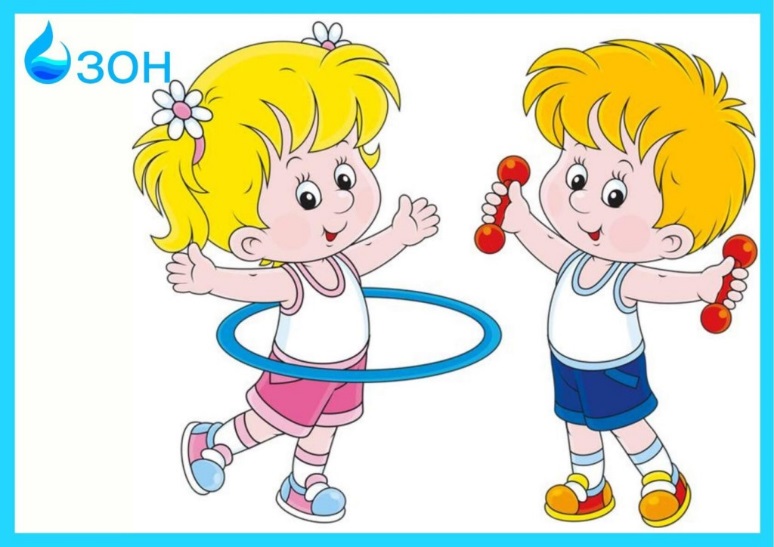 
Цель: Способствовать укреплению здоровья детей и пробуждению организма для нормальной жизнедеятельности.Задачи:- создать радостный эмоциональный подъём, «разбудить» организм ребёнка, настроить на действенный лад- воспитывать привычку к ежедневным физическим упражнениям- развивать все группы мышц, координацию движений. Силу и выносливость-воспитывать умение одновременно начинать и своевременно заканчивать упражнения под музыкуВводная часть. (Песня гр. Барбарики- «Бананамама»)-Построение и ходьба обычная в колонне по одному-Корригирующая ходьба с различным положением рук: ходьба на носках - руки вверх, ходьба на пятках - руки в стороны, ходьба на внешней стороне стопы- руки на поясе.-Подскоки-Бег в умеренном темпе-Ходьба с высоким подниманием коленей-Ходьба обычная с перестроением в 3 звенаОсновная часть (песня «Забавы» из м /ф «Летучий корабль» в исп. Златы Анисимовой. )1. И. п1-наклон головы вправо, плечи поднять2- И. п3- наклон головы влево, плечи опустить4- И. пПовторить 6 раз2. И. п1-2- правую руку отвести в сторону3-4- вернуться в И. пТоже влевоИ. п1-2- руки вверх, ноги на носки3-4- И. п.1-2- наклон туловища вниз, руки внизПовторить 2 раза. Прыжком поставить ноги врозь3. И. п - ноги на ширине плеч, руки перед грудью, правая перед левой, взмахи над головой – 4 разаИ. п. - ноги на ширине плеч. Руки в стороны1-согнуть руки в локтях перед грудью2-И. п. -2 разаПовторить 2 раза4. 1-8- ходьба обычная на месте5. И. п. - О. с1-2- приставной шаг вправо, руки полукруг внизу3-4- приставной шаг вправо, руки целый круг вправоТоже влевоПовторить 2 раза6. И. п. - ноги на ширине плеч, руки отвести назад1-наклон корпуса вправо - вниз2-наклон корпуса прямо - вниз3- наклон корпуса влево - внизПовторить 3 раза7. И. п. - О. с1-3- шаг правой ногой вправо, руки перед грудью, взмах4- И. п.Тоже влевоПовторить 3 раза8. И. п. Ходьба на месте не отрывая ног от пола со взмахами рук вверх-вниз9. И. п- руки в стороны1-2- присесть, обнять колени руками3-4- И. п.Повторить 2 раза10. И. п. - ноги на ширине плеч1-2- поднять правое колено, руки вниз3-4- И. п.Тоже слеваПовторить 8 раз11. И. п.Прыжки1-ноги в стороны, руки в стороны2- И. п.Повторить 8 разЗаключительная часть (песня гр. Барбарики - «Бананамама»)-Перестроение в колонну по одному, обычная ходьба, с выполнением задания для рук: руки вперёд, руки вверх. Руки в стороны, руки вниз- боковой галоп, руки на поясе- ходьба широким шагом- ходьба обычная с перестроение в кругИ. п. Сидя на пятках. Руки свободные1-2- встать на колени, руки вверх, посмотреть на руки. ПрогнутьсяПовтор 3 разаМассажИ. п. Сидя на пятках, руки свободные«Вот у нас игра какая:Хлоп, ладошка (хлопки в ладоши)Хлоп другая !Правой, правою ладошкой (похлопывания по левой руке от плеча к кисти)Мы пошлёпаем немножкоА потом ладошкой левой (похлопывания по правой руке)Ты хлопки погромче делайА потом, потом, потом (лёгкое похлопывание по щекам)Даже щёчки мы побьём.Вверх ладошки! Хлоп! Хлоп! (хлопки над головой)По коленкам! Шлёп! Шлёп! (хлопки по коленям)По плечам себя похлопай (хлопки по плечам)По бокам себя пошлёпай (хлопки по бокам)Можем хлопнуть за спиной (хлопок за спиной)Хлопаем перед собой! (хлопок перед грудью)Справа –  можем! Слева - можем!И крест-накрест руки сложим! (поколачивание по груди справа, слева)И погладим мы себя.Вот какая красота (поглаживание по рука, груди, бокам, спине, ногам)Сентябрь Комплекс 1Ходьба друг за другом на носках, на пятках, как петушок.1.  «Глазки» (кинезиологическое упражнение). И.п. - о.с. «Глазки влево, глазки вправо,  вверх и вниз,  и все сначала» (6 раз).2.  «Ротик» (кинезиологическое упражнение). «Чтобы лучше говорить, рот  подвижным должен быть» (6 раз).3.  «Помашем крыльями!». И.п. - руки в стороны. 1 - руки к плечам; 2 - и.п. (8раз).4.  «Вырастем большие!». И.п. - о.с. 1 -правая нога назад на носок, потянуться; 2 - и.п.; 3 - левая нога назад на носок, потянуться; 4 - и.п. (8 раз).5. «Спиралька». И.п. - сидя, ноги скрестно, руки на поясе. 1 - поворот туловища вправо; 2 - и.п.; 3 - поворот туловища влево; 4 - и.п. (8 раз).6. «Заборчик». И.п. - лежа на спине, руки вдоль туловища. 1-2 - поднять одновременно руки и ноги; 3-4 - и.п. (8раз).7. «Попрыгаем на одной ноге!». И.п. - руки на поясе. 1-4- прыжки на правой ноге; 5-8 - прыжки на левой ноге (в чередовании с ходьбой) (2-3 раза).8.  «Часики» (дыхательное упражнение). «Часики вперед идут, за собою нас ведут». И.п. — стоя, ноги слегка расставлены. 1 - взмах руками вперед - «тик» (вдох); 2 -взмах руками назад - «так» (выдох) (2 раза).Комплекс 2 (с палками)

Ходьба друг за другом на носках, на пятках, на наружной стороне стопы, в полуприседе. Бег друг за другом, с кружением как юла). Ходьба. Построение в звенья.1. «Повращаем глазками!» (кинезиологическое упражнение) (И.п. - о.с. Вращать глазами по кругу по 2-3 секунды в одну и другую сторону (6 раз).2.  «Поднимись на носки!». И.п. - о.с. 1— 2 - подняться на носки, поднимая палку прямыми руками вверх-назад; 3-4 - и.п. (8раз).3.  «Выпады вперед». И.п. - руки с палкой вверху. 1—2 — сделать выпад вперед правой ногой и согнуть спину, опуская прямые руки с палкой назад-вниз; 3—4-и.п. (8раз).4.  «Повороты». И.п. - ноги на ширине плеч, палка за лопатками. 1 - поворот туловища вправо; 2 - и.п.; 3 - поворот туловища влево; 4 - и.п. (8 раз).5.  «Наклоны». И.п. - ноги врозь, руки с палкой подняты вверх. 1-2 - наклон вперед, сгибая спину и руки и опуская палку на локти, палку прижать к спине; 3-4 -и.п. (8 раз).6.  «Я в домике». И.п. - лежа на спине, палка в прямых руках за головой. 1 - поднять палку; 2 - носком правой ноги коснуться палки; 3 - вытянуться, поднять палку; 4 - и.п. То же левой ногой (6 раз).7. «Палка вперед». И.п. - лежа на животе, палка в согнутых руках перед собой. 1-2 - прогнуться, палку вынести вперед; 3-4 - и.п. (4 раза).8. «Попрыгаем!». И.п. - палка внизу. 1 -прыжок ноги врозь, поднять палку;   2 -и.п. (8 прыжков по 3 раза).9. «Часики» (см. комплекс 1) (2раза).ОктябрьКомплекс 1Ходьба друг за другом на носках, на пятках, в приседе с разным положением рук. Бег друг за другом, с выведением прямых ног вперед и с разным положением рук. Ходьба. Построение в звенья.1. «Язычок» (кинезиологическое упражнение). «Язычок вы покажите, на него все посмотрите» (6 раз).2.   «Потанцуем!» (кинезиологическое упражнение). И.п. - руки на поясе. 1 - поднять правую ногу, согнуть в колене; 2 -и.п.; 3 - поднять левую ногу, согнуть в колене; 4 - и.п. (6 раз).3. «Регулировщик». И.п. - ноги на ширине ступней, стоящих параллельно, руки на поясе. 1 - руки в стороны; 2 - вверх; 3 - в стороны; 4 - и.п. (8раз).4. «Посмотри, что за спиной!». И.п. - ноги на ширине плеч, руки на поясе. 1 - поворот туловища вправо; 2 — и.п.; 3 - поворот туловища влево; 4 - и.п. (8 раз).5.  «Посмотри на ногу!». И.п. - лежа на спине, руки за головой. 1 — поднять прямую правую ногу; 2 - и.п.; 3 - поднять прямую левую ногу; 4 - и.п. (6 раз).6. «Самолет». И.п. - лежа на животе, ноги вместе, руки вперед. 1-2 - приподнять верхнюю часть туловища, ноги и вытянутые в стороны руки; 3—4 - и.п. (4 раза).7.  «Попрыгаем!». И.п. - о.с. Прыжки то на правой, то на левой ноге в чередовании с ходьбой (3-4 раза).8. «Гуси летят» (дыхательное упражнение). «Гуси высоко летят, на ребят они глядят». И.п. - ох. 1 — руки поднять в стороны (вдох); 2 - руки опустить вниз со звуком «гу-у!» (выдох) (2 раза)Комплекс 2 (с кубиками)Ходьба друг за другом на носках (руки в стороны), на пятках (руки за головой), приставным шагом в правую сторону (руки на поясе). Бег друг за другом, подскоком. Ходьба друг за другом. Построение в звенья.1. «Язычок» (кинезиологическое упражнение). И.п. - о.с. Двигать язычок вперед-назад (10 раз).2.  «Нога назад». И.п. — о.с. 1 - поднять руки и вытянуть их, отставить правую ногу назад на носок, поднять голову, прогибая спину; 2 — и.п.; 3 — поднять руки и вытянуть их, отставить левую ногу назад на носок, поднять голову, прогибая спину; 4 -т.п. (8 раз).3. «Повороты». И.п. - ноги врозь, кубики  внизу. 1 - кубики вперед, поворот вправо; 2 - и.п.; 3 - кубики вперед, поворот влево; - - и.п. (8раз).4.  «Наклон». И.п. — кубики внизу за спиной.  1-2 - наклон вперед, кубики назад-вверх; 3-4 - и.п. (8 раз).5.  «Коснись носка!». И.п. - сидя, ноги врозь, кубики на коленях.  1-2 – кубики ввepx; 3-4 - наклон к правой ноге, коснуться кубиками носка; 5-6 - и.п. То же к левой ноге (6 раз).6.  «Дотянись до палки!». И.п. - лежа на спине, кубики в руках на груди. 1-2 - поднять руки с кубиками вперед-вверх; 3-4 -поднять ноги, дотронуться ими до кубиков; 5-6 - и.п. (4 раза).7. «Палка назад». И.п. - ноги на ширине 1. 1-3 — плавным движением отвести кубики вверх до отказа; 4 — и.п. (4 раза).8.  «Попрыгаем!». И.п. - стоя перед кубиками, руки вдоль туловища. Прыжки вокруг шеи вправо (влево) с поворотами в чередовании с ходьбой (8 раз).НоябрьКомплекс 1Ходьба друг за другом на носках, на пятках, с   выведением   прямых   ног   вперед-вверх, с оттягиванием носков вперед-вниз и сильным взмахом рук в стороны (как солдатики). Бег друг за другом с разным положением рук. Ходьба. Построение в звенья.1. «Язычок» (кинезиологическое упражнение) (см. комплекс 2 октябрь) (10 раз).2. «Ладонь» (кинезиологическое упражнение). И.п. - о.с. Пальцами правой руки с усилием нажать на ладонь левой руки, которая должна сопротивляться; то же другой рукой (10 раз).3. «Покрути плечом!». И.п. - ноги на ширине плеч. 1-3 - круговые движения правым плечом; 4 - и.п.; 5-7 - круговые движения левым плечом; 8 - и.п. (8 раз).4.  «Наклоны в стороны». И.п. - ноги врозь, руки за спиной - наклон вправо; 2 — и.п.; 3 - наклон влево; 4 — и.п. (8раз).5. «Наклоны вниз». И.п. ~ ноги врозь, руки в стороны. 1-2 - наклониться вперед, коснуться пальцев ног; 3-4 — и.п. (8 раз).6. «Колечко». И.п. - лежа на животе, руки в упоре на уровне груди. 1-3 - выпрямляя руки в локтях, поднять вверх голову и грудь; согнуть ноги в коленях и носками дотянуться до головы; 4 - и.п. (4 раза).7.  «Рыбка». И.п. - лежа на животе, руки вперед-вверх. 1-3- поднять верхнюю часть туловища, руки и ноги; 4 - и.п. (4 раза).8.  «Повернись вокруг себя!». И.п. — руки на поясе. Прыжки вокруг своей оси в чередовании с ходьбой в правую и левую сторону поочередно (по 10 раз).9.   «Петушок» (дыхательное упражнение). «Крыльями взмахнул петух, всех нас разбудил он вдруг». И.п. - о.с. 1-2 - руки в стороны (вдох); 3-4 - руки вниз, «ку-ка-ре-ку!», хлопки по бедрам (выдох на каждый слог) (6 раз).Комплекс 2 (с флажками)Ходьба друг за другом на носках, на пятках, с высоким подниманием колен, с выполнением заданий, по диагонали.  Бег друг за другом, по диагонали. Ходьба. Построение в звенья.1.  «Домик» (кинезиологическое упражнение) И. п. – о.с. Совместные движения глаз и языка из стороны в сторону. (10 раз).2. «Нога в сторону». И.п. - флажки в вытянутых вперед руках. 1 - правую ногу в сторону на носок, флажки вверх; 2 - и.п.; 3 - левую ногу в сторону на носок, флажки вверх 4 - и.п. (8 раз).3. «Наклоны к ноге». И.п. - флажки вверху ноги на ширине плеч. 1 - наклон к правой ноге; 2 - и.п.; 3 - наклон к левой ноге; 4 -и.п. (8 раз).4.  «Наклоны в стороны». И.п. - ноги на ширине плеч, флажки внизу. 1 - флажки вверх 2 - наклон вправо; 3 - флажки вверх; 4 -и.п.; 5 - флажки вверх; 6 - наклон влево; 7 - флажки вверх; 8 - и.п.  (8 раз).5.  «Присядем!». И.п. - флажки на плечах. 1—2 — присесть, спину и голову держать прямо; 3-4 - и.п. (8раз).6. «Приляжем!». И.п. - сидя, согнув ноги в коленях, флажки держать под коленями. 1-2 - лечь на спину; 3-4 - и.п. (6 раз).7. «Покатаем палку!». И.п. - сидя, ноги согнуть, ступни на флажках, лежащих на полу, руки сзади. 1-4 - ступнями катить флажки вперед до полного выпрямления ног 5-8 - обратно до и.п. (5 раз).8.  «Попрыгаем!». И.п. флажки на полу. Прыжки через  флажки вперед-назад.ДекабрьКомплекс 1Ходьба друг за другом на носках, на пятках, с высоким подниманием колен и разным положением рук. Бег друг за другом, широким шагом, с разным положением рук. Ходьба. Построение в звенья.1. «Язычок трубочкой» (кинезиологическое упражнение). И.п. - о.с. Свертывание язычка трубочкой (10 раз).2.  «Повороты» (кинезиологическое упражнение). И.п. - о.с. Повернуть голову и постараться увидеть предметы, находящиеся сзади (10 раз).3.   «Зонтик». И.п. - ноги на ширине плеч, руки на поясе. 1 - наклон вправо, левая рука вверх ладонью вниз; 2 - и.п.; 3 -наклон влево, правая рука вверх ладонью вниз; 4 - и.п. (8 раз).4. «Мы растем». Ил. - сидя на пятках, руки на коленях. 1-2 - подняться на колени, руки вверх, потянуться; 3-4 - и.п. (8 раз).5.  «Уголок». И.п. - лежа на спине, прямые руки за головой. 1-2 - поднять прямые ноги вперед-вверх; 3-4 - и.п. (6 раз).6.  «Корзинка». И.п. — лежа на животе, руки вдоль туловища. 1-2 - согнуть ноги в коленях; руками захватить носки с внешней стороны и тянуть ноги вверх с одновременным подтягиванием вверх головы и 1уловшца; 3-4 - и.п. (4 раза).7.  «Ножницы». И.п. - руки на поясе. Прыжки одна нога вперед, другая назад в чередовании с ходьбой (2 раза по 10 прыжков).8.   «Петушок» (дыхательное упражнение) (см. комплекс 1 ноябрь) (6 раз).Комплекс 2 (с обручем)Ходьба друг за другом на пятках (руки за головой), на носках (руки в стороны), с высоким подниманием колен (руки за шиной). Прыжки («лягушка»), стойка на ;ной ноге («аист»). Бег друг за другом, широким шагом, с разным положением рук. Ходьба. Построение в звенья.1.  «Язычок трубочкой» (кинезиологическое упражнение)  И.п.- о.с.-свертывание язычка трубочкой (10 раз).2.  «Повороты» (кинезиологическое упражнение) (см. комплекс 1 декабрь) (10 раз).3.   «Зонтик». И.п. - ноги на ширине плеч, руки с обручем внизу. 1 - руки с обручем вверх; 2 - наклон вправо; 3 - руки с обручем вверх; 4 - и.п. То же в левую сторону (8 раз).4.  «Мы растем». И.п. - стоя на пятках, руки с обручем внизу на коленях. 1-2 -подняться на колени, руки с  обручем вверх, потянуться; 3-4 - и.п. (8раз).5.  «Уголок». И.п. - лежа на спине, обруч в прямых руках за головой. 1-2 - поднять прямые ноги; 3-4 - поднять руки с обручем; 5-6 - опустить руки с обручем на пол за головой; 7-8 - опустить ноги (враз).6.  «Корзинка». И.п. - лежа на животе, руки с обручем впереди. 1-2 - согнуть ноги в коленях, обручем захватить носки и потянуть их на себя; 3-4 - и.п. (4 раза).7. «Ножницы». И.п. - обруч на полу, руки на поясе. Прыжки - одна нога вперед, другая назад (10 прыжков).8.   «Петушок» (дыхательное упражнение) (см. комплекс 1 ноябрь) (6 раз).ЯнварьКомплекс 1 Ходьба друг за другом на носках, на пятках, как лошадка, как куклы. Бег друг за другом, широкими прыжками, с разным положением рук. Ходьба. Построение в звенья.1. «Позвоночник» (кинезиологическое упражнение). И.п. - лежа на полу, коснуться локтем (кистью руки) колена, слегка приподнимая плечи и сгибая ногу (10раз).2. «Ладонь» (кинезиологическое упражнение). И.п. - о.с. Фалангами сжатых в кулак пальцев производить движения по принципу буравчика на ладони массируемой руки; затем руки поменять (10 раз).3. «Наклоны в стороны» И.п. - ноги врозь, руки за спиной. / - наклон вправо; 2 — и.п.; 3 - наклон влево; 4 — и.п. (8раз).4.  «Повороты». И.п. — ноги на ширине плеч, руки на поясе. 1 — поворот вправо, руки перед собой; 2 — и.п.; 3 - поворот влево, руки перед собой; 4 - и.п. (8 раз).5.  «Мостик». И.п. - лежа, на спине, ноги согнуты, ладони упираются в пол. 1—2-поднять таз, прогнуться; 3—4 - и.п. (враз).6.  «Березка». И.п. - лежа на спине, руки вдоль туловища. 1—2 — поднять ноги, спину, поддерживать таз руками; 3-4 - и.п. (6раз).7. «Прыжки в стороны». И.п. - о.с. 1-4-прыжки вправо-влево поочередно в чередовании с ходьбой (4 раза).8. «Поднимемся на носочки!» (дыхательное упражнение). И.п. - о.с. 1 - вдох - поднять руки вверх, потянуться, встав на носки; 2 - выдох - опустить руки вниз, опуститься на всю ступню, сказав «ух!» (6раз).Комплекс 2 (с гантелями) Ходьба друг за другом на носках, на пятках, как солдатики, как куклы, как мышки, как пингвины. Бег друг за другом, широким и мелким шагом, с разным положением рук. Ходьба. Построение в звенья.1.   «Позвоночник» (кинезиологическое упражнение) (см. комплекс 17) (10 раз).2. «Ладонь» (кинезиологическое упражнение) (см. комплекс 17) (10 раз).3.  «Наклоны в стороны». И.п. - ноги врозь, руки с гантелями внизу. 1 - наклон туловища вправо, руки с гантелями в стороны; 2 - и.п.; 3 — наклон туловища влево, руки с гантелями в стороны; 4 - и.п. (8 раз).4.  «Повороты». И.п. — ноги на ширине плеч, руки с гантелями внизу. 1 - поворот вправо, руки с гантелями вперед перед собой; 2 — и.п.; 3 - поворот влево, руки с гантелями вперед перед собой; 4 - и.п. (8раз).5. «Согнись!». И.п. - лежа на спине, руки с гантелями сзади за головой. 1-2 – поднять руки с гантелями и ноги вверх; 3-4 -и.п. (6 раз).6. «Самолет». И.п. - лежа на животе, руки  с гантелями впереди, ноги вместе. 1-2-поднять верхнюю часть туловища и руки с гантелями в стороны (6 раз).7. «Прыжки в стороны». И.п. - гантели в согнутых в локтях руках. 1-4 – прыжки влево; 5-8 - ходьба; 9—12 — прыжки вправо; 13-16 - ходьба (4 раза).8. «Поднимемся на носочки!» (дыхательное упражнение) (см. комплекс 1 январь) (6 раз).ФевральКомплекс 1Ходьба друг за другом на носках, на пятках, как пингвины (с сильно разведенными в стороны носками), как мышки, по диагонали, змейкой с изменением ширины шага. Построение в звенья.1.  «Полет» (кинезиологическое упражнение). И.п. — о.с. Стоя, сделать несколько сильных взмахов руками, разводя их в стороны. Закрыть глаза и представить, что вы летите, размахивая крыльями (10 раз).2.  «Шея» (кинезиологическое упражнение). И.п. - о.с. Поворачивать голову медленно из стороны в сторону, дышать свободно. Подбородок опустить как можно ниже. Расслабить плечи. Поворачивать го- лову из стороны в сторону при поднятых плечах с открытыми глазами (10 раз).3.  «Удивимся!». И.п. - ноги на ширине плеч, руки за спину. 1 - поднять правое плечо; 2 - и.п.; 3 - поднять левое плечо; 4 - и.п. (8 раз).4.  «Вертолет». И.п. - ноги на ширине плеч. 1 - руки в стороны, наклон вправо; 2 - и.п,; 3 - руки в стороны, наклон влево; 4 - и.п. (8 раз).5.  «Присядем!». И.п. - руки на поясе. 1-2 - присесть, ладони на пол; 3-4 - и.п. (8 раз).6. «Лебедь». И.п. - ох. 1-2 - правую ногу вперед и присесть на нее, сгибая ногу в колене; 3-4 — и.п.; 5-6 - левую ногу вперед и присесть на нее, сгибая ногу в колене; 7-8 - и.п. (8 раз).7.  «Змейка». И.п. - лежа на животе, ладони упираются в пол. 1-2 - поднять туловище, прогнуть спину, поднять голову; 3-4 - и.п. (4 раза).8.  «Прыжки вперед». И.п. - о.с. 1-8 -прыжки на двух ногах, продвигаясь вперед, поворот кругом в чередовании с ходьбой (4 раза).9. «Крылья» (дыхательное упражнение). «Крылья вместо рук у нас, так летим мы -высший класс!». И.п. - стоя, ноги слегка расставлены. 1-2 - руки через стороны поднять (вдох); 3—4 - руки через стороны опустить (выдох) (6 раз).Комплекс 2 (с палками)Ходьба друг за другом на носках, на пятках, с высоким подниманием колен, змейкой (поперек зала), со сменой направления. Ходьба. Бег змейкой (вдоль зала), подскоком. Ходьба. Построение в звенья.1. «Шея» (кинезиологическое упражнение) (см. комплекс 1февраль) (10 раз).2.  «Посмотри на палку!». И.п. - ноги слегка расставить, палка внизу, хват шире плеч. 1 - палку вперед (держать на уровне глаз); 2 - и.п. (8раз).3.  «Потянись!». И.п. - ноги слегка расставить, палку внизу, хват от себя. 1 - палку на грудь; 2 - палку вверх, подняться на носки; 3 - палку на грудь; 4 - и.п. (8 раз).4.  «Наклоны вперед». И.п. - ноги врозь, палка за спиной. 1-2 - наклон вперед, палка за спиной вверх до отказа; 3-4 - и.п. (8 раз).5.  «Присядем!». И.п. - стоя на коленях, палка перед грудью. 1-2 - присесть на пятки, палку на бедра; 3-4 - и.п. (8 раз).6.  «Прокати палку!». И.п. - сидя, ноги врозь, палка на бедрах, руки к плечам. 7-- - наклон вперед, катить палку дальше вперед; 5-8 - обратно (6 раз).7. «Посмотри на палку!». И.п. - лежа на животе, палка в прямых руках. 1—2 - палку зверх, посмотреть на нее; 3—4 — и.п. (враз).8. «Попрыгаем!». И.п. - ноги слегка расставить, палка на полу, прыжки вперед-назад.
МартКомплекс 1Ходьба друг за другом, на носках, на пятках, с высоким подниманием колен, с хлопками перед собой и за спиной на каждый шаг, как пингвины, как солдатики, как мышки, как куклы. Бег по диагонали, подскоком, галопом в правую сторону. Ходьба. Построение в звенья.1. «Повороты» (кинезиологическое упражнение) И.п. - о.с. Повернуть голову и постараться увидеть предметы, находящиеся сзади (10 раз).2.  «Зубки» (кинезиологическое упражнение)  и.п. – о.с. закрыть глаза, массировать зоны соединения верхних и нижних коренных зубов указательными и средними пальцами одновременно справа и слева. Затем сделать расслабляющий звук зевоты. (10 раз).3.  «Силачи». И.п. - о.с, руки в стороны. 1 - руки к плечам; 2 - и.п. (8 раз).4. «Балерина». И.п. - руки на поясе. 1 -правую ногу в сторону на носок; 2 - и.п.; 3 - левую ногу в сторону на носок; 4 - и.п. (8 раз).5.  «Упражняем руки». И.п. - о.с. 1 - руки в стороны; 2 - руки вверх; 3 - руки в стороны; 4 - и.п. (8 раз).6. «Рыбка» (см. комплекс 9) (4 раза).7. «Ножницы». И.п. - лежа на спине, руки вдоль туловища. Движения ногами влево-вправо (6 раз).8.  «Прыжки». И.п. — о.с, руки на поясе. Ноги врозь - ноги скрестно (2 раза по 8 прыжков).9.  «Язык трубочкой» (кинезиологическое   упражнение)    (см.   комплекс  1 декабрь) (10 раз).Комплекс 2 (с флажками)Ходьба друг за другом на носках, на пятках, с закрытыми глазами, спиной вперед, перекатом с пятки на носок. Бег друг за другом, по наклонной доске (вбегать на носках, сбегать на полной ступне). Ходьба. Построение в звенья.1. «Ладонь» (кинезиологическое упражнение). И.п. - о.с. 1 - раскрыть пальцы левой руки, слегка нажать на точку внимания, расположенную в середине ладони, большим пальцем правой руки. При нажатии - выдох, при ослаблении - вдох. То же самое правой рукой (10 раз).2.  «Покажи флажок!!». И.п. - ноги слегка расставить, флажки  внизу, хват шире плеч. 1-2 - флажки вперед; 3-4 - и.п. (8раз).3.  «Согни руки!». И.п. - ноги врозь, флажки сзади, хват от себя. 1-2 - согнуть руки, приподнять флажки; 3-4 - и.п. (8 раз).4. «Наклоны». И.п. - ноги врозь, флажки  в согнутых руках на голове. 1 - флажки вверх; 2 - наклон вперед; 3 — выпрямиться; 4 -и.п. (8 раз).5.  «Положи флажки!». И.п. - ноги слегка расставлены, флажки перед грудью. 1 - присесть, положить флажки на пол; 2 - и.п.; 3 -присесть, взять флажки; 4 - и.п. (6 раз).6. «Встанем на коленки!». И.п. - сидя на пятках, флажки внизу. 1-2 - встать на колени, флажки внизу; 3-4 - и.п. (враз).7. «Посмотри на флажки!». И.п. — лежа на спине, флажки вверх, шире плеч. 1—2 — флажки вперед—вниз, положить флажки на бедра; 3—4   —   взять   флажки,   поднять   их   вперед—вверх; 5—6 — и.п. (6 раз).8. «Попрыгаем!». И.п. — ноги слегка расставить, флажки на полу. Прыжки вокруг флажков в правую сторону (8 раз), и в левую.АпрельКомплекс 1Ходьба друг за другом на носках, на пятках, с высоким подниманием колен, как пингвины, как солдатики, как куклы, змейкой вдоль зала, по диагонали. Бег друг за другом, поперек зала змейкой, по диагонали. Ходьба. Построение в звенья.1.  «Запястье» (кинезиологическое упражнение). И.п. - о.с. Обхватить левой рукой запястье правой и массировать. То же левой рукой (10 раз).2. «Ладонь» (кинезиологическое упражнение) (см. комплекс 28) (10 раз).3. «Зонтик». И.п. - ноги врозь, руки на поясе. 1 - наклон вправо, левая рука вверх ладонью вниз; 2 - и.п.; 3 - наклон влево, правая рука вверх ладонью вниз; 4 - и.п. (8 раз).4.  «Присядем!». И.п. - руки на поясе.1-2 - присесть, руки вперед; 3-4 - и.п. ( 8 раз).5. «Самолет готовится к полету». И.п. — ор, стоя на коленях, руки внизу. 1-2 -поворот вправо, руки в стороны; 3-4 — и.п.,  5-6 - поворот влево, руки в стороны; 7-8 - и.п. (8 раз).6. «Самолет». И.п. - лежа на животе, руки  вытянуты вперед. 1-2 - поднять руки в стороны, ноги и верхнюю часть туловища вверх; 3-4 - и.п. (4 раза).7.  «Уголок». И.п. - лежа на спине, руки тянуты за головой. 1-2 - поднять ноги; 3-4 - и.п. (6 раз).8.  «Прыжки». И.п. - о.с. Ноги вместе ноги врозь в чередовании с ходьбой (2 раза  по 8 прыжков).Комплекс 2 (с палками)Ходьба друг за другом на носках, на пятках, как цапли, гусиным шагом, по диагонали, с закрытыми глазами, вперед спи ной, с выполнением упражнений («Зайцы», «Птицы», «Аист»). Бег друг за другом, со сменой направления. Ходьба. Построение в звенья.1.  «Запястье» (кинезиологическое упражнение) (см. комплекс 1 апрель) (10 раз).2. «Палка вверх». И.п. - ноги врозь, палка внизу, хват от себя. 1,3- палку на грудь; 2 - палку вверх; 4 — и.п. (8 раз).3. «Повороты». И.п. — ноги врозь, палка за спиной. 1,3 — поворот вправо (влево); 2,4- и.п. (8 раз).4.  «Наклоны». И.п. - ноги врозь, палка внизу, хват от себя. 1-2 - наклон вперед, палку вперед, голову держать прямо; 3-4 - и.п. (8 раз).5.  «Перехват». И.п. - ноги врозь, палка вертикально одним концом на полу, руки на верхнем конце палки. 1—4 — перехватывая руками палку, наклон вниз как можно ниже, ноги прямые; 5-8 - обратное движение (8 раз).6.  «Подтяни палку!». И.п. - сидя, палка на бедрах.  - палку вверх; 2 - согнуть ноги, палку к коленям; 3 - выпрямить ноги, палку вверх; 4 - и.п. Спина прямая (8 раз).7.  «Присядем!». И.п. — палка вертикально одним концом на полу, руки на верхнем конце палки.  1—3- медленно присесть, разводя колени; 4 - быстро встать (6 раз).8.  «Попрыгаем боком!». И.п. - стоя боком у конца палки, лежащей на полу. Прыжки боком через палку (продвигаясь вперед и назад) в чередовании с ходьбой (6 раз).9.  «Подыши одной ноздрей» (дыхательное упражнение)- закрыть правую, сделать вдох; закрыть левую, сделать выдох.МайКомплекс 1Ходьба друг за другом на носках, на пятках, с поворотом, сочетая хлопки с шагом. Бег с поворотом. Ходьба. Построение в звенья.1.  «Дерево» (кинезиологическое упражнение). Сидя на корточках, спрятать голову в колени, обхватить их руками. Это семечко, которое постепенно прорастает и превращается в дерево. Медленно подняться на ноги, затем распрямить туловище, вытягивая руки вверх (4 раза).2.  «Ручки» (кинезиологическое упражнение). Согнуть руки в локтях, сжимать и разжимать кисти   рук, постепенно убыстряя темп. Выполнять до максимальной усталости. Затем расслабить руки и встряхнуть ими.3. «Регулировщик». И.п. - о.с. 1,3 — руки в стороны; 2 - вверх; 4 - и.п. (8 раз).4.  «На старт!». И.п. - ноги на ширине плеч.   1-2   -   наклон   вниз,   руки   назад-вверх, голову держать прямо; 3-4 -и.п. (8 раз).5.  «Потяни спинку!». И.п. - о.с. 1-3 -наклон вперед, руки вперед, смотреть на них; 4 - и.п. (8 раз).6.  «Ножки отдыхают». И.п. - лежа на спине, ноги согнуть в коленях, руки под затылок. 1,3 - ноги положить влево (вправо); 2,4 - и.п. (8 раз).7. «Улитка». И.п. - лежа на животе, обе руки вдоль туловища.  1-3 - поднять верхнюю часть туловища, обе ноги максимально приблизить к затылку; 4 - и.п.8. «Попрыгаем!». И.п. - о.с. Прыжки ноги врозь - ноги вместе в чередовании с ходьбой (2 раза по 10 прыжков).9.  «Часики» (дыхательное упражнение) (см. комплекс 1 сентябрь) (2 раза).Комплекс 2 (с кубиками)Ходьба друг за другом на носках, на пятках, вперед спиной, как пингвины, как солдатики, гусиным шагом, как куклы, приставным шагом в правую сторону, приставным шагом в левую сторону. Бег друг задругом, бег, забрасывая пятки назад, высоко поднимая колени. Ходьба. Построение в звенья.1.  «Полет» (кинезиологическое упражнение) (см. комплекс 1 февраль) (10 раз).2.  «Посмотри на кубик!». И.п. – кубики  внизу в опущенных руках. 7 - поднять кубики вверх, посмотреть на них; 2 - и.п. (8 раз).3.  «Кубики вперед». И.п. — кубики перед грудью горизонтально, ноги на ширине плеч. 1 - кубики вперед;2 - и.п. (8раз).4.  «Наклоны». И.п. - кубики на поясе. 1-2 - наклон вперед, одновременно поднимая руки вверх; 3-4-и.п.(8 раз).5. «Руки вперед». И.п. - ноги на ширине плеч, кубики в опущенных руках. 1-2 - наклон вперед, одновременно поднимая руки вперед, смотреть на кубики; 3-4 — и.п. (8 раз).6.  «Коснись носочка!». И.п. - сидя, ноги врозь, кубики за головой. 1 - кубики вверх; 2 - наклониться, коснуться кубиками  носка правой (левой) ноги; 3 - выпрямиться, палку кубики вверх; 4 - и.п. (8 раз).7. «Заборчик». И.п. - лежа на спине, кубики над головой. 1-2 - поднять одновременно руки с кубики и ноги вверх, голову не поднимать; 3-4 - и.п. (6 раз).8. «Попрыгай вокруг кубиков!». Прыжки вокруг кубиков в правую и левую сторону.выполнила Замурий З.С